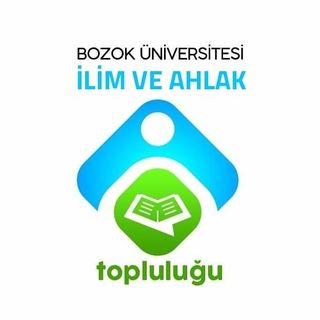 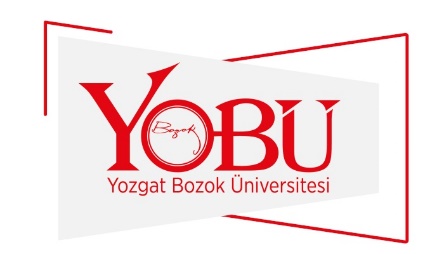 GENEL KURUL’A DAVETÜÇÜNCÜ YILINI DOLDURAN TOPLULUĞUMUZUN GENEL KURUL TOPLANTISI YAPILCAKTIR. GÖREV ALMAK İSTEYEN, GÖNÜLLÜ OLMAK İSTEYEN ETKİNLİKLERE KATILMAK İSTEYEN HERKESİ GENEL KURUL TOPLANTIMIZA BEKLİYORUZ. YER: İLAHİYAT FAKÜLTESİ ANA BİNA KONFERANS SALONUSAAT: 14.15